附件6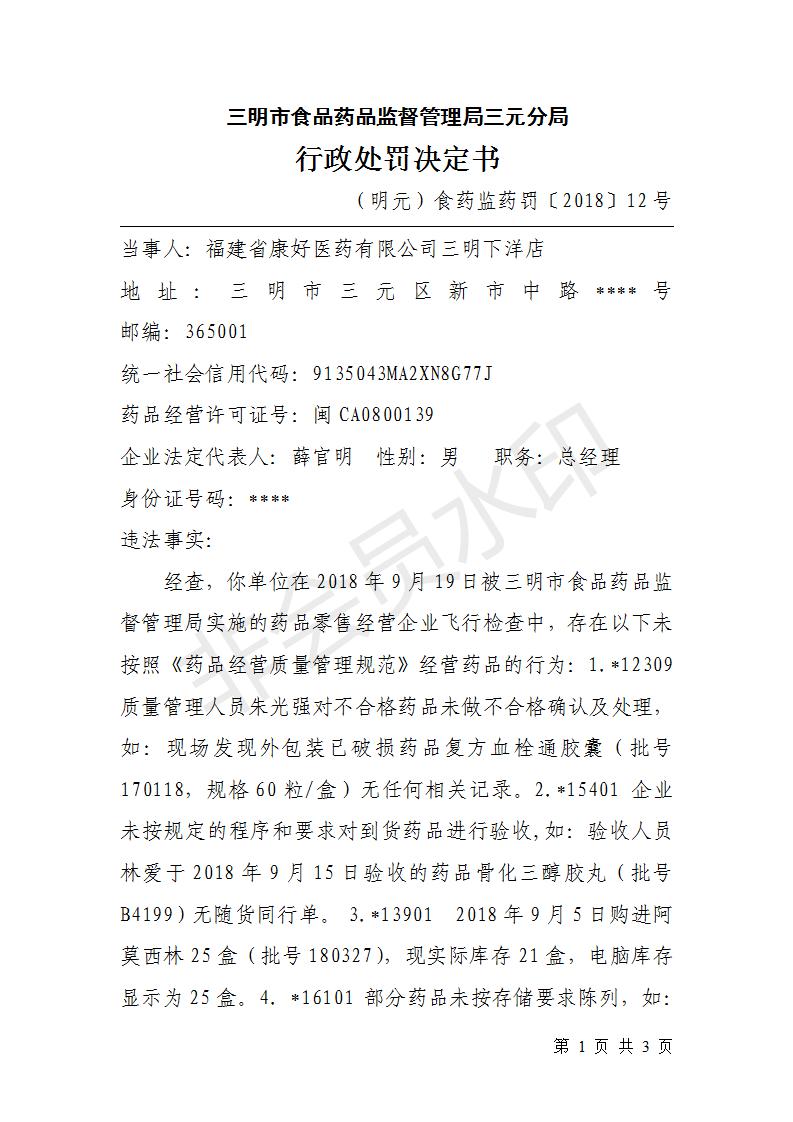 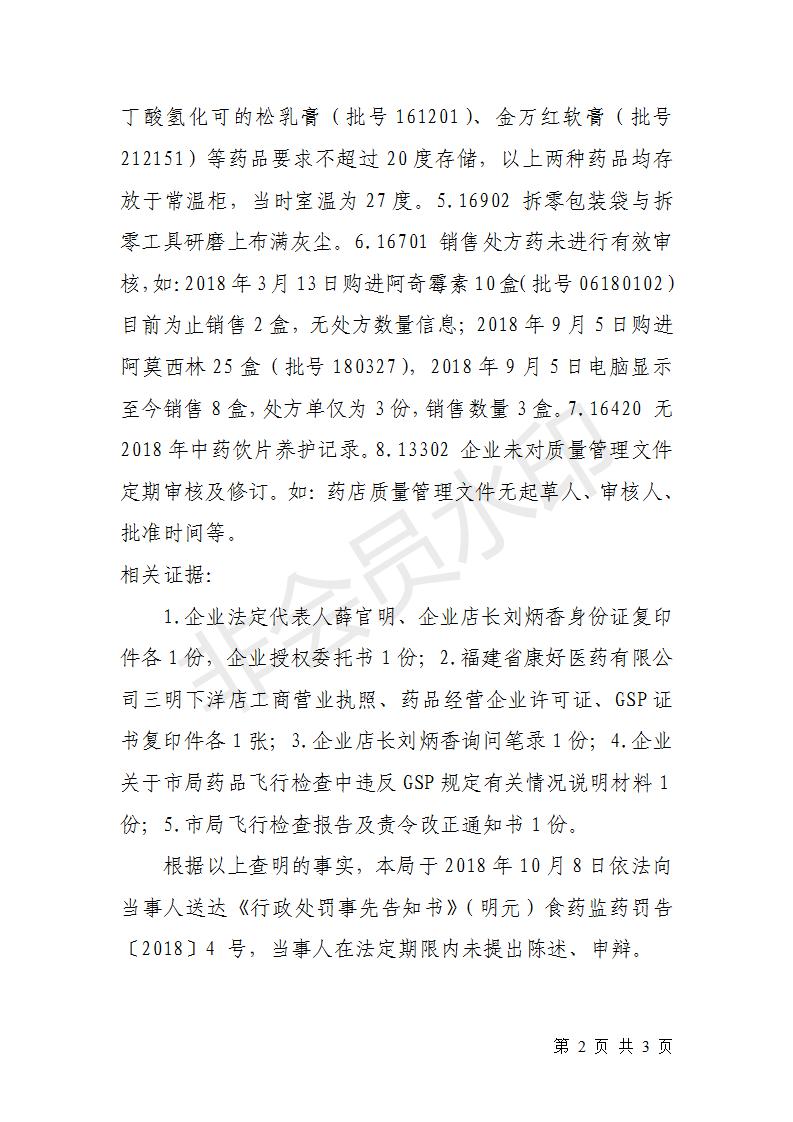 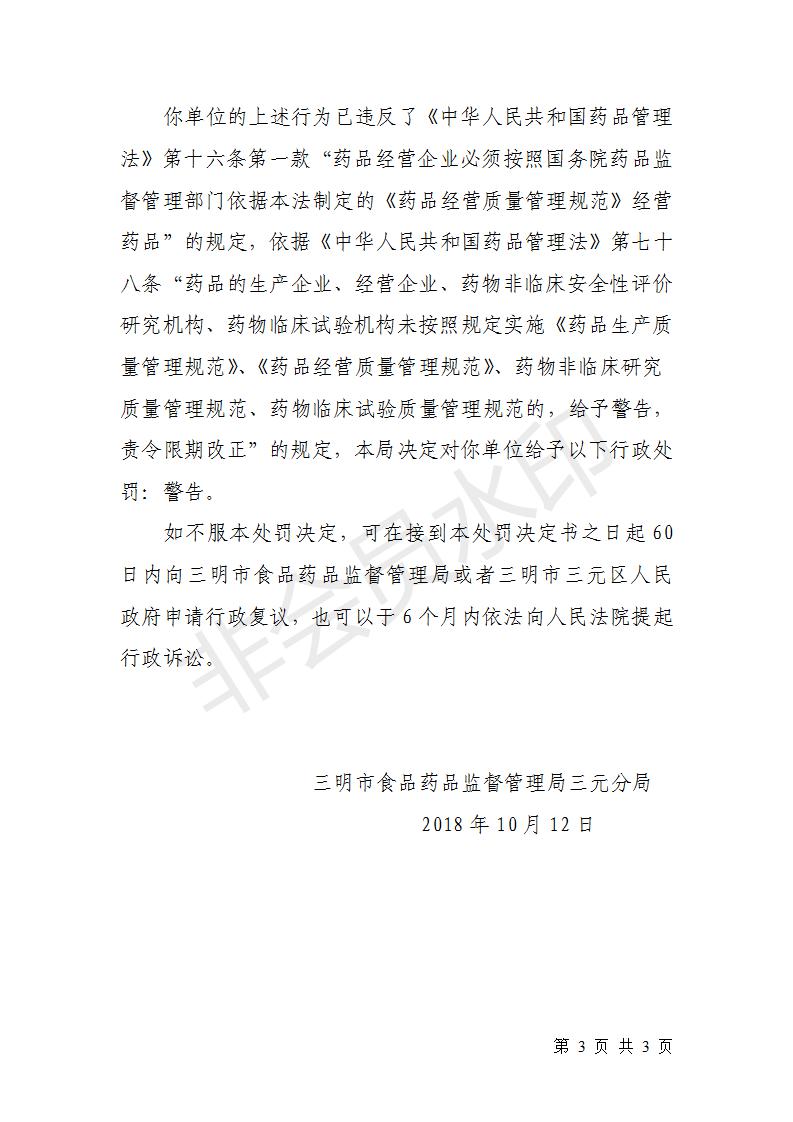 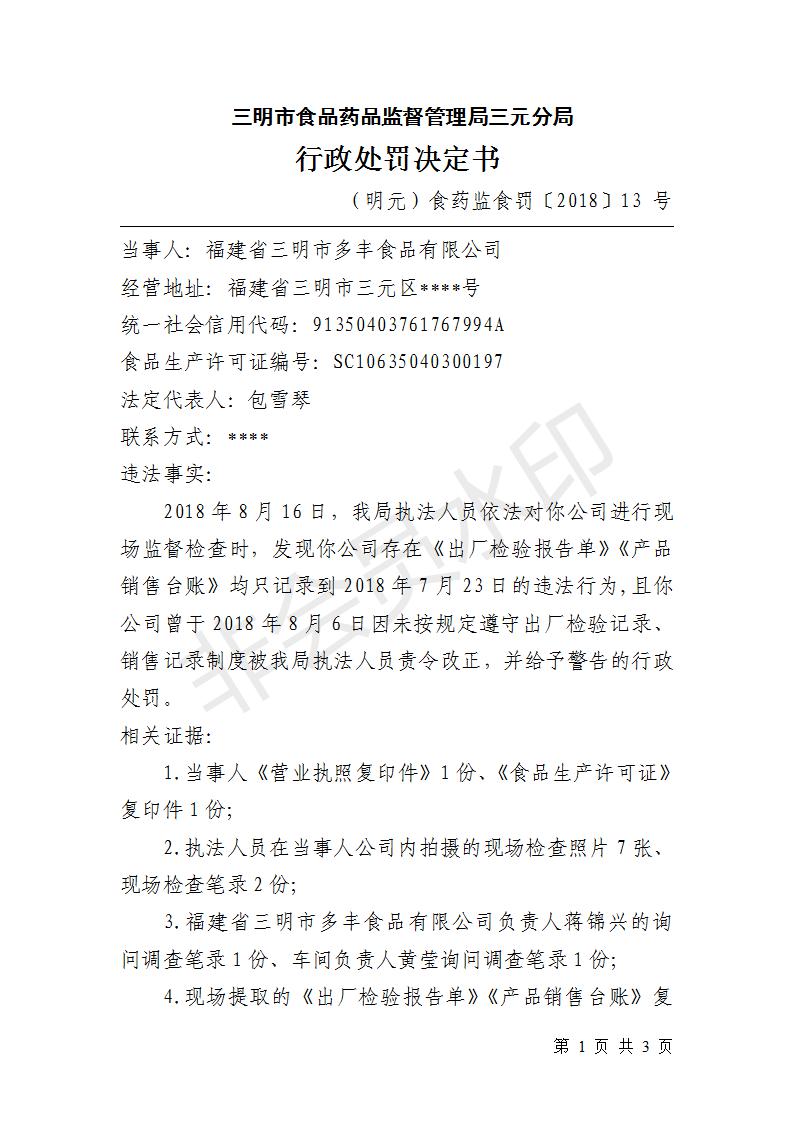 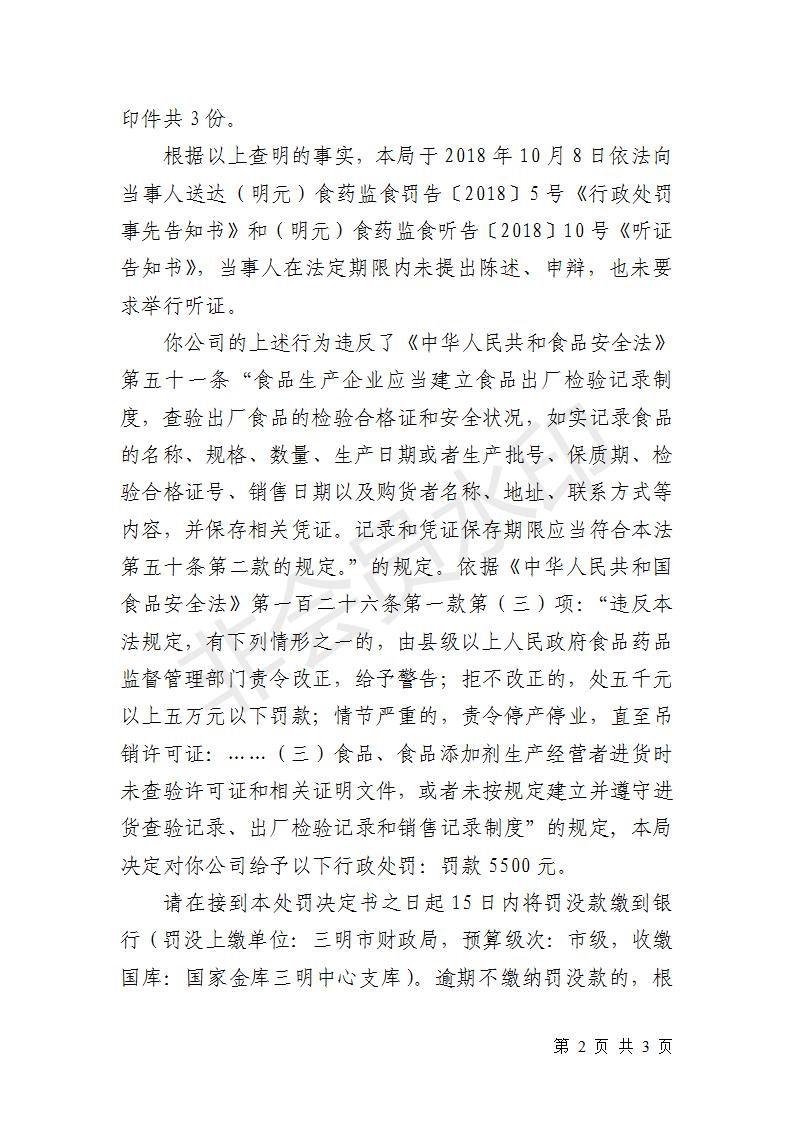 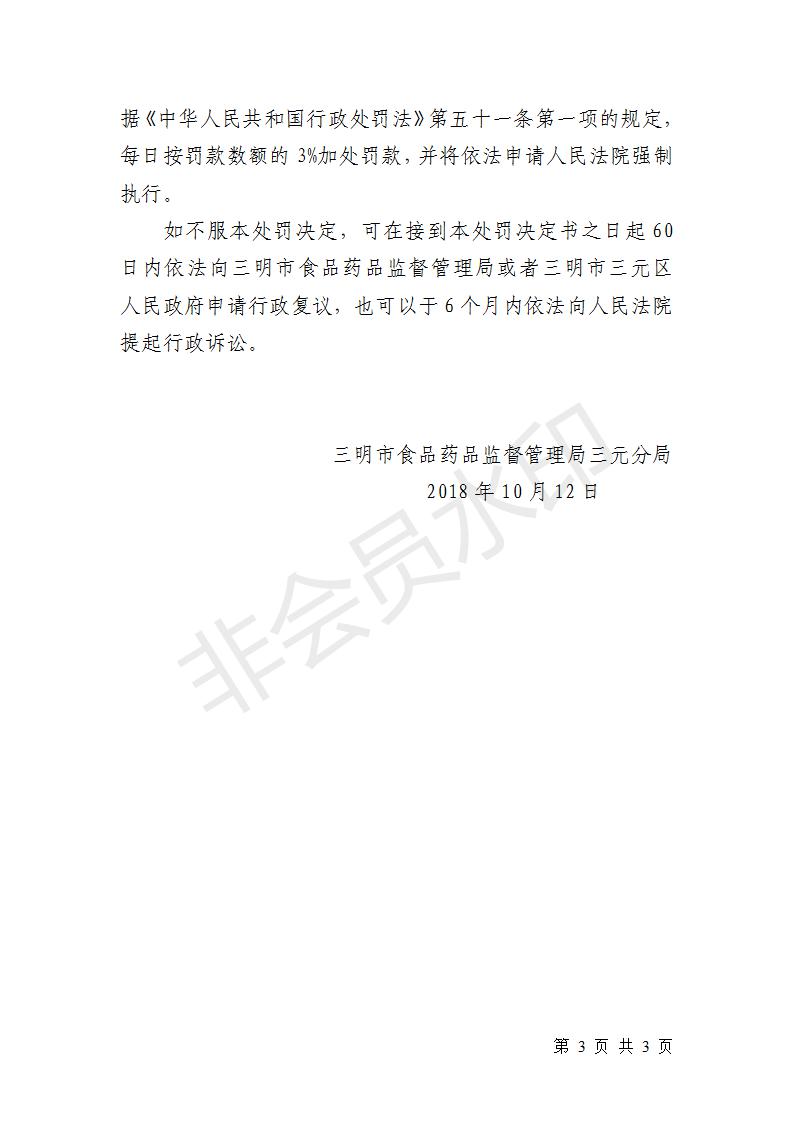 